2017年审计师考试《审计理论与实务》新旧教材变化对比2017年审计师考试《审计理论与实务》教材已上市，新教材有一定的变化，中华会计网校整理如下。为了提高备考效果，建议广大考生学习时要结合网校老师的课程进行学习，同时结合网校的题库做题。祝大家学习愉快！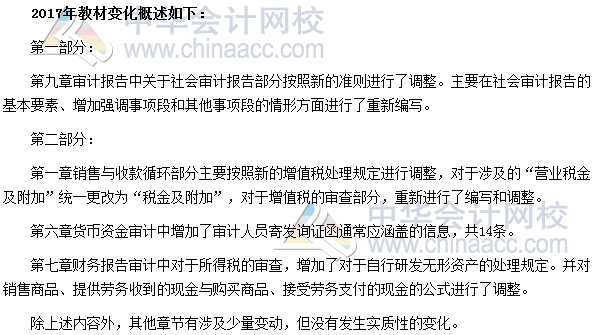 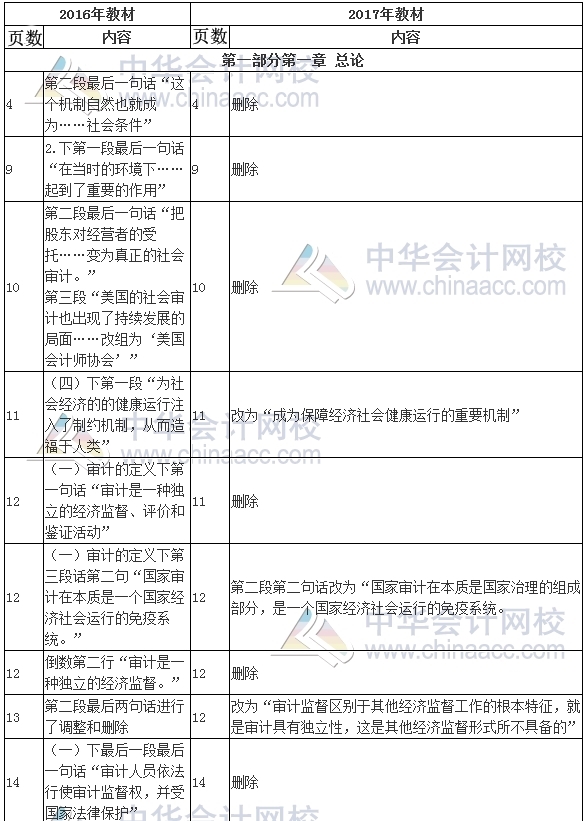 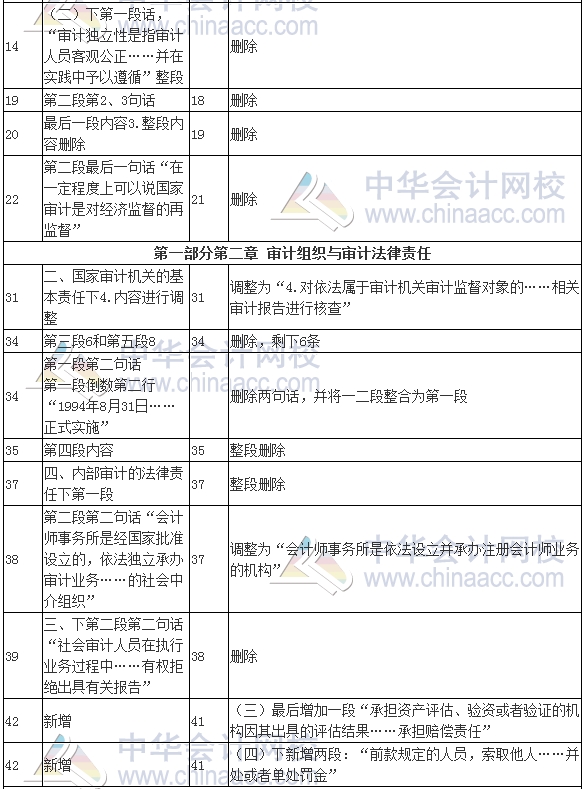 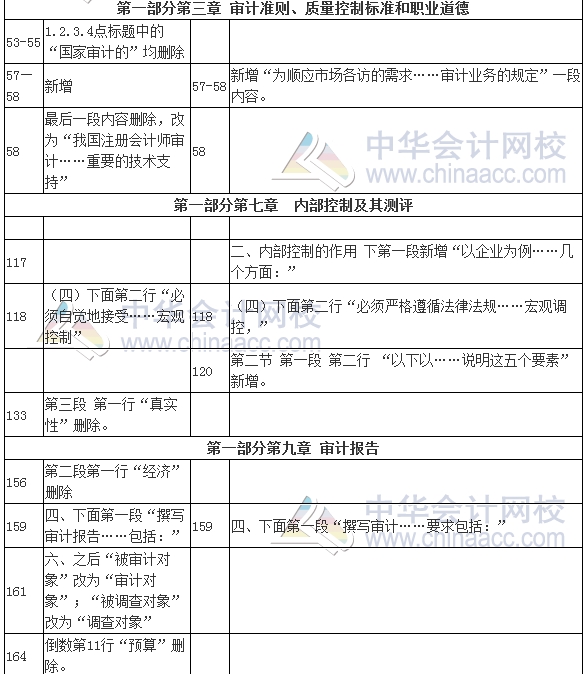 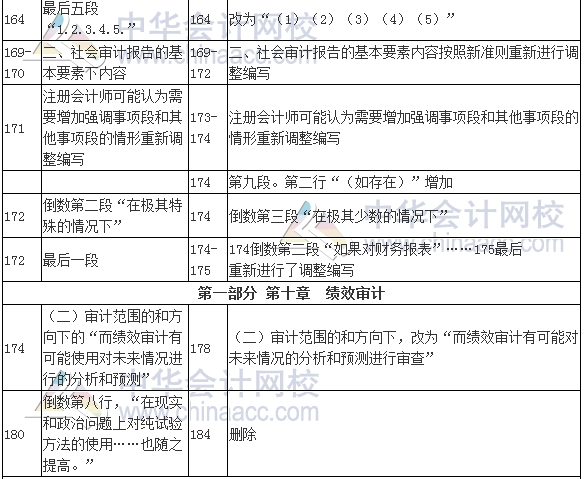 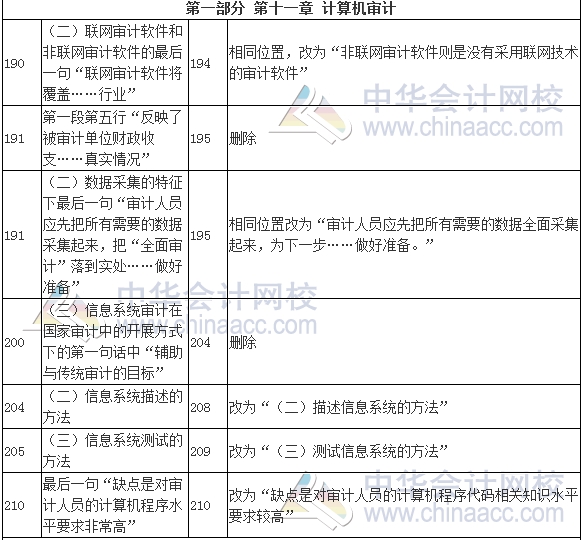 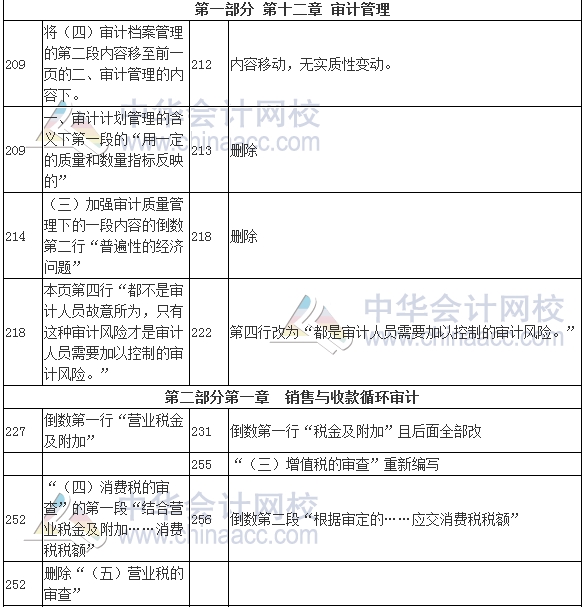 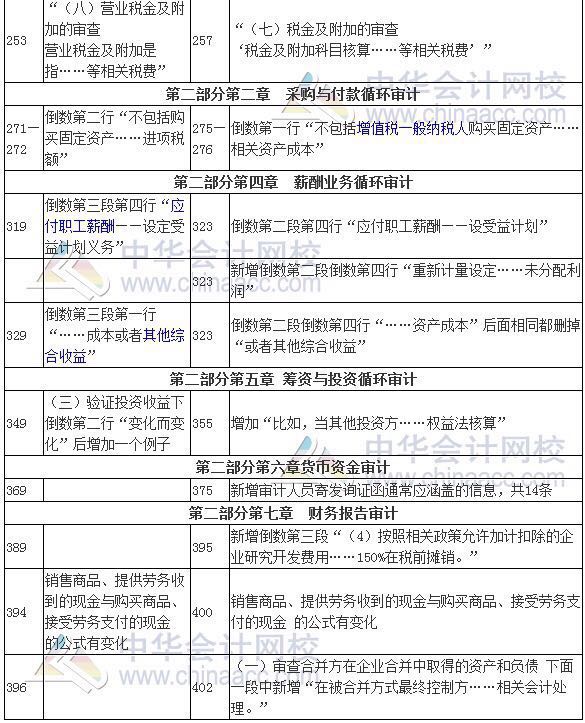 